VÝLET DO PODZÁMECKÉ ZAHRADY BUCHLOVICE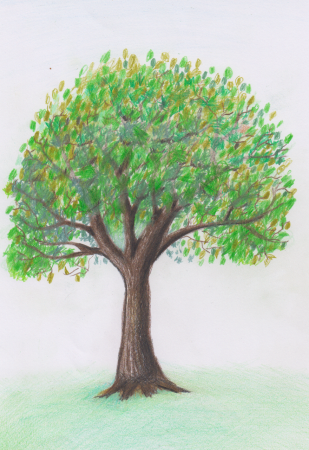 DNE 25. 9. 2023- PONDĚLÍKRÁSYPODZIMUODJEZD AUTOBUSU 8:45 A 9:15 HOD.Svačinky budeme mít s sebou. Dejte dětem do batůžku pláštěnku, malé pití a malou dobrotu.